NENE HATUN ANAOKULU MÜDÜRLÜĞÜ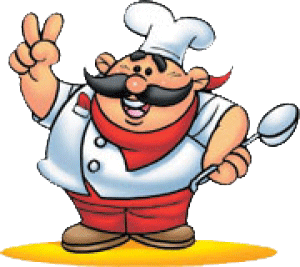 2019-2020 YILI EYLÜL AYI YEMEK LİSTESİ						                  Mikail ÇELİK                                                                                                                    Okul MüdürüTARİHGÜNKAHVALTIÖĞLE YEMEĞİ09.09.2019PazartesiPeynir, Zeytin, Domates, Salatalık, Süt, SimitÇiğ Köfte, Salata, Ayran, Islak Kek10.09.2019SalıHaşlanmış Yumurta, Zeytin, Poğaça, M.ÇayıKuru Fasulye, Pirinç Pilavı, Ayran, Meyve11.09.2019ÇarşambaSigara Böreği, Domates, Süt, ZeytinTaze Fasulye, Bulgur Pilavı, Cacık12.09.2019PerşembeMenemen, Peynir, Açık ÇayLahmacun, Yayla Çorbası, Yeşillik13.09.2019CumaTalaş Böreği, Domates, Zeytin, SütYoğurtlu Makarna, Fırında Patates, Revani16.09.2019PazartesiPişmiş Biber, Peynir, İsteyene Ezo Gelin ÇorbaSebzeli Tavuk, Pirinç Pilavı, Ayran, Meyve17.09.2019SalıKaşarlı Tost, Süt, DomatesMercimekli Köfte, Salata, Mozaik Pasta18.09.2019ÇarşambaCevizli Kek, Süt, İsteyene Peynir, ZeytinEt Tantuni, yeşillik, Ayran19.09.2019PerşembeAçık Büfe KahvaltıDomatesli Pilav, Cacık, Patlamış Mısır20.09.2019CumaSüt, Mısır Gevreği, İsteyene Mercimek ÇorbasıOrman Kebabı, Pirinç Pilavı, Halka Tatlı23.09.2019PazartesiPatates Kızartması, Peynir, DomatesLahmacun, Yoğurtlu Çorba, Yeşillik24.09.2019SalıBal Tere Yağı, Süt, ZeytinEt Köfte, Patates, Yayla Çorbası, Meyve25.09.2019ÇarşambaPeynirli Tepsi Böreği, Domates, Salatalık, ÇayÇullu Köfte, Cacık, Sütlü Tatlı26.09.2019PerşembeOmlet, Peynir, Domates, Zeytin, Bitki ÇayıTava, Pilav, Cacık, Meyve27.09.2019CumaSucuklu Yumurta, Peynir, Zeytin, Domates, SütTavuklu Bulgur Pilavı, Salata, Ayran, Kadayıf30.09.2019PazartesiLorlu Pide, Domates, Salatalık, ÇayMakarna, Tavuk Sote, Mevsim Salata